Victory Martfűi Kyokushin Karate KlubNyílt NapHarcosok Napja2014. augusztus 6-10.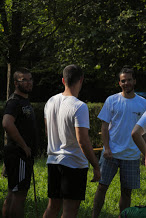 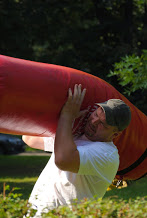 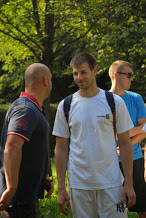 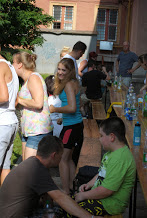 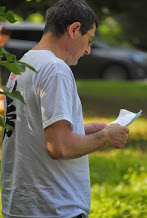 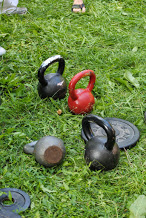 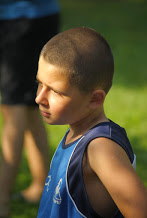 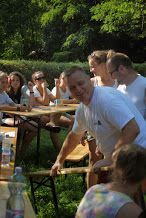 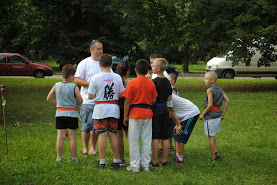 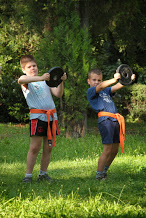 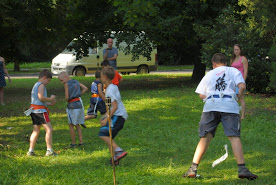 